Ljubljana, 27.5.2014Št. dokumenta	: 20101-3-1/14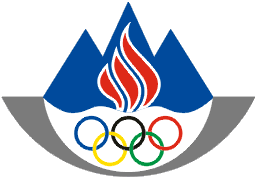 OLIMPIJSKI  KOMITE  SLOVENIJEZDRUŽENJE ŠPORTNIH ZVEZCelovška 25,1000  LJUBLJANA,SLOVENIJATel..: +386 1 230 60 00Fax.: +386 1 230 60 20http://www.olympic.si33. SEJO SKUPŠČINEOLIMPIJSKEGA KOMITEJA SLOVENIJE - ZDRUŽENJA ŠPORTNIH ZVEZki bo v četrtek, 19. junija 2014, ob 15. uri v STEKLENI DVORANI Grand Hotela Union, Miklošičeva 1, LjubljanaPredlog dnevnega reda:Izvolitev organov za vodenje skupščineSprejem dnevnega redaZapisnik 32. redne seje Skupščine OKS - ZŠZPoročilo verifikacijske komisijePoročila OKS-ZŠZ za leto 2013Letno poročilo za 2013Finančno poročilo 2013Poročilo Nadzornega odbora za leto 2013Program dela in finančni načrt OKS-ZŠZ za leto 2014Dopolnitev pravil OKS-ZŠZ, sprejem poslovnika o delu skupščine OKS-ZŠZ ter disciplinskega pravilnika OKS-ZŠZVolitve varuha pravic športnikovVolitve volilne komisije OKS-ZŠZČlanstvo OKS-ZŠZLicenčna kartica OK in Nacionalna športna karticaInformacija o predlogu Izvedbenega načrta Nacionalnega programa športa 2014 - 2023Program ugodnosti članicam OKS-ZŠZ s strani OKS-ZŠZ in OKS-OlimpaPobude in predlogiRaznoGradiva bodo objavljena na spletnih straneh www.olympic.si. V kolikor želite, vam lahko gradivo pošljemo po elektronski pošti ali v pisni obliki.Z olimpijskimi pozdravi!								dr. Janez Kocijančič 								predsednikVABLJENI:člani skupščine OKS-ZŠZGOSTJE:dr. Jernej Pikalo, minister za izobraževanje, znanost in športdr. Edvard Kolar, generalni direktor direktorata za športKatja Koren Miklavec, predsednica Fundacije za financiranje šp. Organizacij v RSBojan Rotovnik, predsednik Strokovnega sveta RS za športdr. Milan Žvan, dekan Fakultete za šport Univerze v LjubljaniTone Prosenc, predsednik arbitraže OKS-ZŠZstrokovna službanovinarji in fotografi